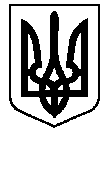 БЕРЕЗАНСЬКА МІСЬКА РАДАКИЇВСЬКОЇ ОБЛАСТІ(сьоме скликання)РІШЕННЯПро передачу у приватну власність земельних ділянок громадянамВідповідно до  ст. 26  Закону України «Про місцеве самоврядування в Україні», керуючись ст.41 Конституції України, ст.ст. 12, 33, 36, 40, 81, 116, 118, 120, 121, 186, 1861  Земельного кодексу України,  ст.ст. 22, 25, 26, 50, 55 Закону України  «Про землеустрій», ст.ст. 4-1 Закону України «Про державну реєстрацію речових прав на нерухоме майно та їх обтяжень» розглянувши заяви громадян міська радаВИРІШИЛА :1. Затвердити проекти землеустрою щодо відведення земельних ділянок у власність та передати земельні ділянки у приватну власність громадянам для будівництва і обслуговування жилих будинків, господарських будівель і споруд (присадибні ділянки) та для ведення особистого селянського господарства згідно із додатком 1.2. Затвердити технічні документації із землеустрою щодо встановлення (відновлення) меж та передати земельні ділянки у приватну власність громадянам для будівництва і обслуговування жилих будинків, господарських будівель і споруд (присадибні ділянки) та для ведення особистого селянського господарствазгідно із додатком  2.3. Громадяни, які одержали земельні ділянки у приватну власність, повинні використовувати їх за цільовим призначенням, дотримуючись вимог Земельного кодексу України.4.Затвердити технічні документації із землеустрою щодо встановлення (відновлення) меж та передати земельні ділянки у комунальну власність громади  для будівництва і обслуговування жилих будинків, господарських будівель і споруд (присадибні ділянки) та для ведення особистого селянського господарства.5. Внести відповідні зміни в земельно-кадастрову документацію згідно із додатками  1, 2, 3.6. Громадянам зареєструвати право власності на земельні ділянки  відповідно до вимог чинного законодавства України.7. Контроль за виконанням даного рішення покласти на постійну комісію міської ради з питань агропромислового комплексу, земельних відносин, будівництва, архітектури, інфраструктури та інвестицій, комунальної власності, екології, благоустрою та заступника міського голови Павленко О.І.Секретар ради К.Г.Яхном. Березань 21.03.2019 року№ 705-64-VІІ Додаток  1  до рішення міської ради від  21.03.2019 року  № 705-64-VІІСписок громадян, яким затверджено проекти землеустрою  щодо відведення земельних ділянок  у власність та передачі  земельні ділянки у приватну власністьгромадянам для будівництва і обслуговування жилих будинків, господарських будівель і споруд (присадибні ділянки) та для ведення особистого селянського господарстваСекретар ради                                                        К.Г.ЯхноДодаток  2  до рішення міської ради   від 21.03.2019 року  № 705-64-VІІСписок громадян, якимзатвердженотехнічні документації із землеустрою щодо встановлення (відновлення) меж та передачі земельні ділянки у приватну власність громадянам для будівництва і обслуговування жилих будинків, господарських будівель і споруд (присадибні ділянки) та для ведення особистого селянського господарстваСекретар ради К.Г.ЯхноДодаток  3 до рішення міської ради від  21.03.2019 року  № 705-64-VІІСписок громадян, яким безкоштовно передано земельні ділянки у приватну власність для будівництва і обслуговування жилих будинків, господарських будівель і споруд (присадибна ділянка) та для ведення особистого селянського господарстваСекретар ради                                              К.Г. Яхно№ п\пПрізвище, ім’я по-батьковіАдреса проживанняАдреса земельної ділянки № Кадастрові номера земельних ділянок, які передаються  в приватну власність  Площа земельної ділянки, гаВилучити земельну ділянку  із земель запасу міської ради не наданої у власність та користування площею, гаПередати у приватну власність для будівництва і обслуговування житлового будинку, господарських будівель і споруд,  гаПередати у приватну власність для ведення особистого селянського господар ства, гаЗалишити у користуванні на умовах оренди на 20 років для городництва, гаПлоща земельної ділянки,на яку накладаються обмеження охоронних зон,    га1Ящук Ірина Василівнапров. Вишневий263210400000:02:006:03560,09050,09050,09052Макарчук Ярослав Миколайовичвул. Кузнєцова233210400000:07:005:03220,10000,10000,10003Міщенко Ольга Макарівнас. Пилипче, вул.Берегова53220286301:17:018:00540,25000,25000,25004Бугаєнко Євген Миколайовичпров. Кленовий213210400000:06:015:01980,10000,10000,10005Савеленко Олена Олександрівнавул. Молодіжна1083210400000:08:002:02040,10000,10000,10000,00286Савеленко Олена Олександрівнавул. Молодіжна1083210400000:08:002:02050,04300,04300,04307Цвинтарний Олександр Миколайовичс. Недра, вул. Інтернаціональна233220285101:14:019:00230,18100,18100,18100,03158Базалій Ярослав Юрійовичвул.Лесі Українки263210400000:06:003:01540,09980,09980,09989Яренко Наталія Валеріївнавул. Семенівська3 А3210400000:04:001:01540,10000,10000,100010Яренко Наталія Валеріївнавул. Семенівська3 А3210400000:04:001:01550,02850,02850,028511Омелян Сергій Олександровичвул. Калинова24 Б3210400000:02:005:03100,10000,10000,100012Омелян Сергій Олександровичвул. Калинова24 Б3210400000:02:005:03090,01280,01280,012813Мельниченко Галина Вікторівнапров. Вишневий423210400000:02:005:03170,06120,06120,061214Брикова Марина Олександрівнапров. Олександрівський93210400000:07:009:01960,10000,10000,100015Полтавченко Василь Андрійовичпров. Олександрівський9-А3210400000:07:009:01970,10000,10000,100016Зубкова Наталія Петрівнавул. Лісова13210400000:08:007:02750,10000,10000,10000,100017Зубкова Наталія Петрівнавул. Лісова13210400000:08:007:02760,05020,05020,05020,050218Бережний Ігор Сергійовичвул. Захисників243210400000:02:005:03160,10000,10000,100019Каленюк Євгенія Миколаївнавул. Жовтнева1293210400000:08:001:00950,05070,05070,050720Хатян Раїса Андріївнавул. Богдана Хмельницького53-А3210400000:03:002:02930,18670,18670,186721Предибайло Володимир Анатолійовичвул. Корольова40-А3210400000:02:008:02720,10000,10000,100022Предибайло Володимир Анатолійовичвул. Корольова40-А3210400000:02:008:02730,03510,03510,035123Білоус Роман Станіславовичпров. 1 Травня17-В3210400000:08:006:02680,10000,10000,100024Чесний Віктор Миколайовичвул. Пасічна103210400000:04:014:00420,10000,10000,100025Кравченко Микола Миколайовичвул. Промислова1-А3210400000:02:007:01800,49380,49380,49380,12330,091326Мішура Віталій Віталійовичвул. Зарічна149 Б3210400000:06:015:01950,14260,14260,142627Мішура Віталій Віталійовичвул. Зарічна149 Б3210400000:06:015:01940,10000,10000,100028Кравченко Неля Іванівнавул. Загайного10-В3210400000:02:001:01860,10440,10440,10440,042029Дзень Іван Яковичвул. Шевченків шлях352діл.23210400000:03:008:00332,0002,0002,0000,175030Дзень Наталія Василівнавул. Загайного8-А3210400000:02:001:01850,11760,11760,117631Бєлов Валерій Анатолійовичвул. Калинова10 Б3210400000:02:006:03590,10000,10000,100032Бєлов Валерій Анатолійовичвул. Калинова10 Б3210400000:02:006:03600,01000,01000,010033Волошин Валентина Олександрівнавул. Промислова7-Аділ.23210400000:02:009:00781,00001,00001,0000№ п\пПрізвище,  ім’я по-батьковіАдреса проживанняАдреса земельної ділянки № Кадастрові номера земельних ділянок, які передаються  в приватну власністьПлоща земельної ділянки, гаПередати у приватну власність для будівництва і обслуговування житлового будинку, господарських будівель і споруд,  гаПередати у приватну власність для ведення особистого селянського господарства, гаЗалишити у користуванні на умовах оренди на 20 років для городництва, гаПлоща земельної ділянки,на яку накладаються обмеження охоронних зон,    га1Олефіренко Василь Петровичвул.Колоска43210400000:05:011:01710,10000,10002Костюк Олександр Михайловичс. Лехнівка, пров. Ювілейний83220283001:09:005:00800,25000,25003Меркур’єва Світлана Іванівнавул. Сумська23210400000:08:005:06260,10000,1000№ п\пПрізвище, ім’я по-батьковіАдреса проживанняАдреса земельної ділянки № Кадастрові номера земельних ділянок, які передаються  в приватну власність Площа земельної ділянки, гаПередати у приватну власність для будівництва і обслуговування житлового будинку, господарських будівель і споруд,  гаПередати у приватну власність для ведення особистого селянського господар ства, гаЗалишити у користуванні на умовах оренди на 20 років для городництва, гаПлоща земельної ділянки,на яку накладаються обмеження охоронних зон,    га1Мартинюк Галина Андріївна (1/2)вул. Журавлина43210400000:02:003:01373210400000:02:003:01380,15430,10000,05431Задліч Сніжана Миколаївна (1/2)вул. Журавлина43210400000:02:003:01373210400000:02:003:01380,15430,10000,0543